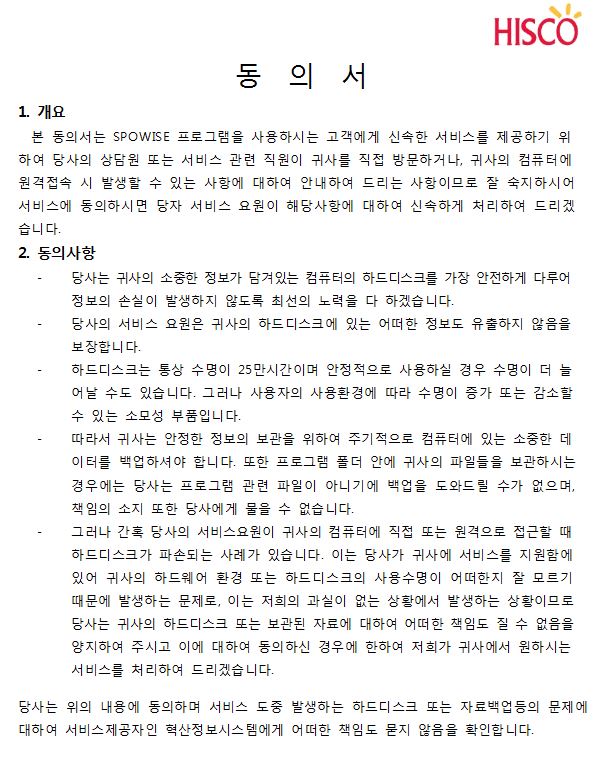 2014년       월        일3. 고객정보※ 서명란에는 꼭 담당자가 직접 출력을 하시여 서명을 하셔야 합니다.보내실 곳 : E_mail : as@hisco.co.kr    Fax : 02-323-1632   ㈜혁산정보시스템 고객지원팀회사명직  책성  명서  명